Práctica II: La Familia 					Nombre:_________________________Look at the family tree and complete the sentences using family vocabulary. Use your Student Resource Page for spelling! 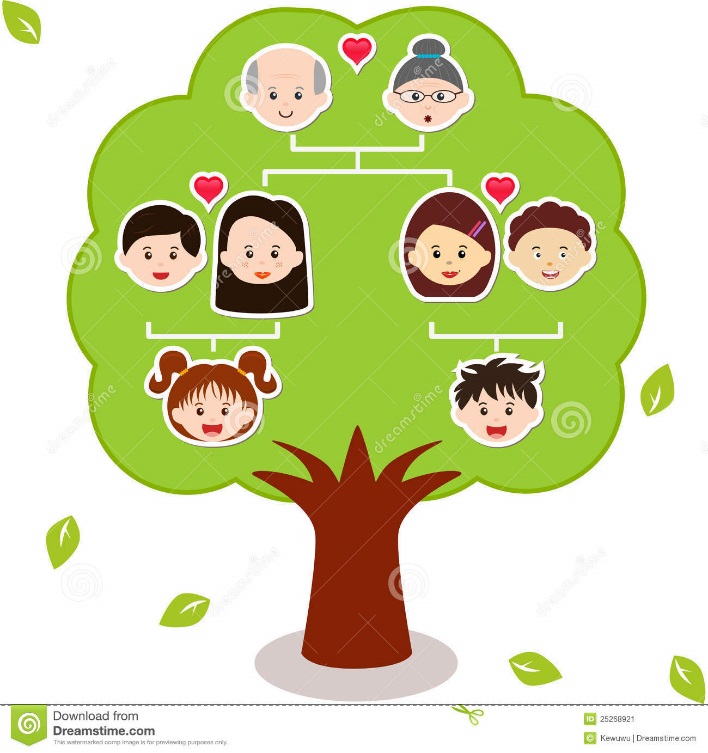 Pablito es ______________________ de Sandra y Pepe. Pedro es ____________________ de Carla. Lola es ____________________ de Sandra. Sandra es ______________________ de Carla. Alejandro es _____________________ de Lulú. Lulú es _____________________ de Alejandro y Carla. Pedro es _____________________ de Pablito. Lola es _____________________ de Lulú. 